 Jazykové gymnázium Pavla Tigrida,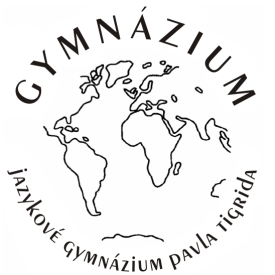   Ostrava-Poruba, příspěvková organizaceG. Klimenta  493/3708 00  Ostrava-Poruba               tel.: +420 596 912 198,  +420 597 582 480, e-mail:profesor@jazgym-ostrava.czSEZNAM ČETBY K ÚSTNÍ ZKOUŠCE Z ČESKÉHO JAZYKA A LITERATURYSPOLEČNÁ ČÁST MZJméno a příjmení	_______________________________________Třída				____________Školní rok		         2014/2015oblast výběru                                                              minimální počet vybraných literárních děl    1. Světová a česká literatura do konce 18. století		                       2oblast výběru                                                              minimální počet vybraných literárních děl    2. Světová a česká literatura 19. století		                       3oblast výběru                                                              minimální počet vybraných literárních děl    3. Světová literatura   21. století		                       4 oblast výběru                                                             minimální počet vybraných literárních děl    4. Česká  literatura  21. století		                                     5  Místo a datum ____________________________	________________________(podpis)pořadové čísločíslo ve školním seznamu děljméno autora a název dílaPR (próza)PO (poezie)D (drama)1.pořadové čísločíslo ve školním seznamu děljméno autora a název dílaPR (próza)PO (poezie)D (drama)pořadové čísločíslo ve školním seznamu děljméno autora a název dílaPR (próza)PO (poezie)D (drama)pořadové čísločíslo ve školním seznamu děljméno autora a název dílaPR (próza)PO (poezie)D (drama)20.